Дидактические цели:Критерии оценки:Содержание: «Применение модульно-компетентностного подхода к курсу «стилист-визажист».     Введение     Переход экономики России на рыночные механизмы дает ясно понять, что выпускники школ, учреждений НПО и СПО, не имея достаточной профессиональной квалификации и опыта практической деятельности, испытывают особые трудности в адаптации к рынку труда. В условиях динамизма рыночных отношений профессиональная подготовка не может гарантировать выпускнику рабочее место не только в течение всей жизни, но и на ближайшее время. Большому числу молодых людей приходится переучиваться, приобретать новую профессию.      В настоящее время сфера труда и сфера подготовки кадров идут в разных направлениях. В последние десятилетия содержание всех профессий претерпели изменения. Ряд профессий оказались невостребованными, появилось много новых. Эти изменения вызваны рядом причин: падением спроса на неквалифицированный труд, потребностью в новом знании и новом содержании обучения, внедрением автоматизированных систем управления производственными процессами, размыванием границ между профессиями и т.д.  Сегодня для эффективной профессиональной и личностной самореализации требуются не только профессиональные, но и социальные, экономические, коммуникативные компетенции, компетенции в области информационных и коммуникационных технологий, которые сопровождают практически все виды профессиональной деятельности. Следствием этих преобразований становится необходимость для системы и общего, и профессионального образования следовать за изменениями в сфере труда, реагировать на экономическую ситуацию в стране, структуру рынка труда, спрос на новые компетенции.      В качестве основного механизма, который призван обеспечить обучающегося необходимыми как профессиональными, так и социальными, коммуникативными и другими компетенциями рассматривается компетентностный подход в , его ориентация на формирование ключевых компетенций выпускника. Модульно-компетентностный подход находится в русле концепции непрерывного образования («образования в течение жизни»), т.к. его целью является подготовка высококвалифицированных специалистов, способных работать в постоянно изменяющейся ситуации в сфере труда, с одной стороны, и продолжение профессионального роста и образования - с другой.     Модульно-компетентностный подход в обучении предоставляет широкую возможность обучаться на рабочем месте или в ситуации, имитирующей трудовую среду. Такое обучение позволяет ему адаптироваться к реальности трудовой деятельности во всем ее многообразии и применять на практике не только профессиональные (технические), но и общие, сквозные и ключевые компетенции.     Обучение, основанное на компетенциях, наиболее эффективно реализуется в форме модульных программ, причем основной принцип обучения ориентирован на результаты, необходимые для сферы труда.     Данный подход реально обеспечивает повышение эффективности и качества подготовки специалистов за счет формирования содержания и организации обучения.     Модульно-компетентностный подход позволяет осуществлять интеграцию теоретического и практического обучения, переосмысление места и роли теоретических знаний в процессе освоения компетенций. Преимущество модульных программ, основанных на компетенциях, в том, что их гибкость позволяет обновлять или заменять отдельные конкретные модули при изменении требований к специалисту, тем самым обеспечивать качество подготовки специалистов на конкурентоспособном уровне, дает возможность индивидуализировать обучение путем комбинирования модулей. 1. История и теоретическая составляющая модульного обучения     В 20-е годы ХХ века в Центральном институте труда под руководством А.К.Гастева процесс трудовой деятельности человека, включающий в себя трудовые операции и системы движений, разбивался на отдельные (элементарные) операции, каждая из которых содержательно описывалась в так называемой «инструкционной карте» и отрабатывалась на тренажерах до автоматизма.      Теория модульного обучения в его современном понимании возникла в 60-е годы прошлого века, ее создателем принято считать американского психолога  С. Н. Постлезвайта.      Познакомившись с материалами по модульному обучению и модульно-компетентностному подходу в образовании я для себя сделала следующие выводы:Сущность модульного обучения состоит в том, что обучающийся самостоятельно работает с предложенной    ему индивидуальной программой, содержащей:целевую программу действийбанк информации методическое руководство по достижению поставленных дидактических целей.     При этом функции педагога могут варьироваться от информационно-контролирующей до консультативно-координирующей.     Основными принципами модульно-компетентностного обучения являются:модульность;сжатия учебной информации;деятельность;гибкость;осознанная перспектива;паритетность участников образовательного процесса;вариативность методического сопровождения обучения.2. Разработка модульного курса для специальности «стилист-визажист»     Проанализировав свою работу в качестве преподавателя дисциплины «стилист-визажист», я поняла, что в основном в своей деятельности я использую и основную сущность и принципы модульного обучения и поэтому посчитала возможным применить новые педтехнологии к своему курсу. Для этого всю дальнейшую работу я разбила на этапы, где  обозначила основные направления деятельности.Организационно - подготовительный этапРазработка структуры модульного курсаРазработка содержания каждого модуляРазработка критериев оценки в каждом модуле по уровням обученияРазработка раздаточного обучающего и оценочного материалаПрактический этапОрганизация опытно-экспериментальной деятельности Апробирование разработанных материалов на уроках Обобщающий и внедренческий этап     Пересмотрев образовательную программу, учебно-тематические планы каждого года обучения, я поняла, что многие разделы этого плана могут лечь в основу конкретного модуля, а умения и навыки, которые получают учащиеся по окончании изучения того или иного раздела, являются как раз результатами. Структура получилась следующая:Модульная программа по специальности содержит 2 модульных курса – 1-го года обучения и 2-го года обучения. Я взяла для апробации 1 год обучения.  Основной результат 1 года обучения – получение учащимися  знаний и формирование основных умений и навыков по созданию внешнего имиджа, основам стилистики и визажа. Следовательно, модули сложились следующим образом: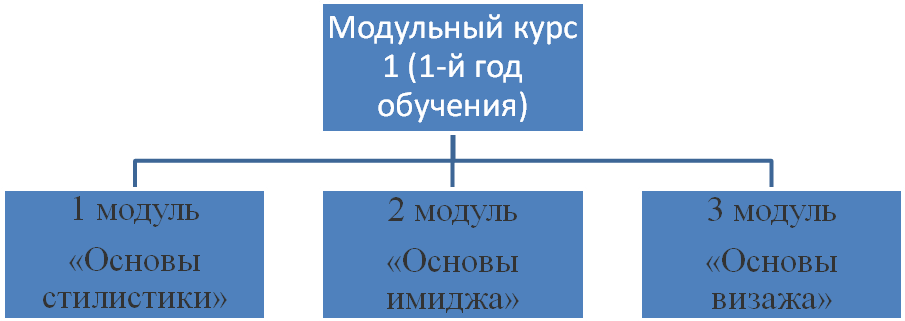 1 модуль «Основы стилистики»2 модуль – «Основы имиджа»3 модуль «Основы визажа»Сформировать представление о составляющих стильного образаДать представление об алгоритме формирования внешнего имиджаНаучить учащихся основным приемам нанесения макияжа1 модуль «Основы стилистики»2 модуль – «Основы имиджа»3 модуль «Основы визажа»1 уровень: знать основные, дополнительные и цвета 3-го порядкаУметь различать теплые и холодные цвета Знать основные свойства цветовНазывать основные инструменты стилиста1 уровень: знать основные составляющие имиджаНазывать последовательность формирования имиджаЗнать, что такое габитарный имиджНазывать компоненты габитарного имиджаЗнать утренние и вечерние процедуры ухода за кожей лица в нужной последовательностиЗнать процедуры дополнительного ухода за кожей лица1 уровень: Знать названия кистей и их назначениеЗнать особенности и основные марки профессиональной косметикиНазывать в правильной последовательности этапы макияжаЗнать все формы глазЗнать основные техники нанесения тональных средств, оформления бровей, глаз, губ и румянЗнать принципы дневного макияжаЗнать отличительные особенности вечернего макияжаЗнать технику выполнения фантазийного макияжа2 уровеньзнать основные правила смешения цветовуметь определять цветовые типы внешностиуметь применять инструменты стилиста (цветовые платки, карты, тестеры цветов кожи)знать правила перехода одного цветотипа в другой2 уровеньуметь выполнить ежедневный уход за лицомуметь  выполнить дополнительный уход за лицом2 уровень уметь различать кисти и применять их по назначениюуметь разбивать этапы макияжа на основные и вспомогательныеуметь применять определенные техники нанесения теней для разных типов  глазразличать виды макияжейуметь комбинировать техники нанесения тенейуметь выполнять все виды макияжей по заданной технологии3 уровеньприменять  правила смешения цветов на практикеиспользовать сложные цвета (симультантные)сравнивать цветовые типы между собойуметь применять знания цветовой гаммы на практике (в подборе одежды, в макияже, аксессуарах) применительно ко всем цветовым типам3 уровньуметь сравнивать составляющие имиджа между собойуметь анализировать тот или иной имидж, разобрав его на составляющие3 уровеньуметь сравнивать профессиональные косметические средствауметь сравнивать виды макияжейвыполнять фантазийный макияж по собственному эскизу1 модуль «Основы стилистики»2 модуль – «Основы имиджа»3 модуль «Основы визажа»Основы колористики. Свойства цветовЦветовые типы внешности.Правила выбора цветовой гаммы в одеждеАлгоритм формирования имиджаОсновные составляющие габитарного имиджаСистема ухода за кожей лицаИнструменты. Профессиональная декоративная косметика Этапы макияжа. Техники нанесения тенейСпособы коррекции разных типов глаз.Дневной макияж Натуральный макияж Деловой макияжКонтрастный макияж.Вечерний макияжФантазийный макияж